Butte College Open Textbook Surveys ResultsIn the Fall Semester of 2016, Butte College conducted a number of surveys to better understand the needs of students and faculty.  Each of four surveys collected data on a different demographic:Student Textbook Use.  This survey was given to all students and looks at overall student textbook use.Faculty Textbook Selection. This survey was given to all faculty and looks at how faculty select textbooks.Faculty OER Use.  This survey was given to faculty after their first semester of OER use and looks at the faculty experience.Student OER Use. This survey was given to students in classes using OER for the first time and looks at the student experience. 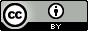 These surveys are all licensed as CC-BY The Student Textbook Use Survey is based on 2016 Florida Student Textbook Survey
Florida Virtual Campus. (2016). 2012 Florida Student Textbook Survey. Tallahassee, FL: Author.
This report is licensed under a Creative Commons Attribution-NonCommercial 3.0 Unported License.The Faculty Textbook Selection Survey is based on:  Opening the Textbook: Educational Resources in U.S. Higher Education, 2015-16 licensed under a Creative Commons Attribution 4.0 International License.Report available at: www.onlinelearningsurvey.com/oer.html Faculty and Student OER Textbook Use Survey based on evaluation materials provided by COOL4Ed. This review is licensed under a Creative Commons Attribution-ShareAlike 4.0 International License. Survey SummariesStudent Textbook Use SurveyOn average, students spend $200 – 400 per semester on books45% of students do not have textbook costs covered by financial aid21% have all of the costs covered by financial aid.59% of students purchase one or more textbooks that they don’t use in a semesterDue to textbook costs:40% don’t purchase the textbook31% of students take fewer courses in a semester 27% do not register for a specific course 17% earn a poor grade16% drop or withdrawTo reduce the cost of textbooks:76% buy the book from a source other than the campus bookstore32% share books with friends or classmates22% use reserve books in the library47% currently use or would use digital textbooks51% prefer to read on paper83% prefer to keep textbooks in their major41% prefer to keep textbooks in GE courses they find interestingSample Student comments:It causes a financial hardshipThis semester and last semester the cost of books determined which classes I will enroll.  These new-fangled textbooks with access cards the McGraw-Hill publishers are pushing are waste of time, I rarely utilize the online activities unless assigned to do so.  This just a way to keep me from being able to purchase the books new!The books often cost more than tuition in my experience.I think the main problem with text books is that Publishers keep updating versions just to add very minuscule things so that they can jack up the prices. I strongly believe before every semester their should be a class on how to find resources to make our textbook shopping easier and cheaper. Of course, ideally the best option would be to provide all college textbooks for free. It would be nice if teachers honestly told you whether or not the textbook is actually needed. I have purchased/rented a book countless times and only used it once or twice per semester. $200 down the drain each time.Thank you for your time and having the students take this survey, I believe it's important and it really shows how much Butte College cares about their students. "Faculty Textbook Selection66% of faculty have added or changed course materials over the past year46% have substantially modified a course over the past year95% consider cost to be important or very important when selecting course materials38% are satisfied with the cost of their textbookOn average, 65 – 80% are satisfied with other aspects of their text80% are aware or very aware of copyright69% are aware or very aware of public domain38% are aware or very aware of creative commons33% are aware or very aware of OER Of those 72% recently became aware of OER (less than 2 years ago)30% are aware or very aware of Open Textbooks10% have used Open materials as a required part of their course17% have used Open materials as supplemental materials for a course21% are not sure if these were used in their coursesDeterrents to selecting Open materials (beyond not being aware of the option which was not as a selection but should have been)33% not enough resources for my subject23% too hard to find what I need19% not used by other faculty I know17% will use Open materials in the next 3 years25% will consider it25% might consider it30% are not sure4% are not interestedFaculty OER UseThe move to OER saved students an average of $150 per class6/9 strongly agree that they will be using OER in future classes; 3/9 slightly agreePreparation time6/9 – The OER textbook chapter(s) took the same amount of time to prepare as a regular textbook for the class.7/9 - Compared to other textbooks, the OER textbook chapter(s) were easy to integrate into my course.7/9 - The technological skills and knowledge necessary to incorporate the OER textbook chapter(s) into my class were reasonable.7/9 - The use of OER textbook chapter(s) encouraged me to reflect on my teaching practices.6/9 - The use of the OER textbook chapter(s) changed my usual way of teaching.5/9 found the OER textbook to be about the same as a traditional book (2/9 found it to be better and 2/9 found it to be worse).Since each faculty member is reviewing a different book for a different course, the variations in scores for content, quality and design are useful for discussions in each department but less useful as a whole group. However, most faculty found their book to have good content, design, format, and ease of use. Challenges:No supporting materials, like quiz questionsNot many. Less online bells and whistles than new texts but well worth it in my opinion. Some small challenges helping older students find paper solutions but the vast majority loved it.Course design did not allow for a single OER "book" - but I was able to source several OER materials to cover most of the needs of the class. outdated material. i'll be using an OER text with more resources and newer material next semester. also, students did not have access to the text in class. Reminding students that they have this resource available.  Many students try to save money by not purchasing a text, I had to remind them many times that this free text was available for them and easy to access through our Canvas page.Additional Comments:Maybe organize a national work group of professors using the text, like we have for Canvas users, to exchange questions, or slides, or supplements.I think more web based resources where links to OER texts are compiled by topic would be really helpful. Sometimes its difficult to research for new stuff.Teaching OER was a lot of work, but I am a much better teacher because of the intimacy involved between me and the materials I placed before students. I have enjoyed this experience and really like that we can offer students an alternative to the pricey text books. Student OER USEStudents are more likely to read the OER book81 – 94% agree that the textbookmet student expectationhelped them learnwas well organizedwas readablehad good graphics. 77% found the textbook easy to use76% of students used a PDF to read the 25% used a printer copy83% would recommend the textbook to other students.88% agreed that this textbook is better than others used in the pastSample Comments:I appreciate that we had the option of using a free textbook.  Books are expensive and it can be time consuming, looking for the best deal to rent or buy a book.Took me awhile to learn how to use an online textbook. was my first time using a text book on a computer instead of printed paper.I was really happy there was a free book for this class, although at times it was difficult for me to read because it was on a screen which messed with my eyes. I prefer a solid book to hold in my hand. I didn't face many challenges I found it quite easy to use and very helpful, at first it was weird using something other than a hand book but I adjusted well and began to find it easy to use.I stare at a computer screen all day for work, so the only complaint I had was staring at another screen to read which would strain my eyes occasionally. There were times that the textbook wouldn't download to my computer and I had to return and press download again. But it's way better to get a free textbook than having to buy one. No internet means no readingFor a short time I didn't have internet at home and was having a little trouble doing the online reading I'd use up my data on my phone and would then drive to butte center and stay outside at night after work and do homework Make all textbooks open-sourced.Make more books pdf format available please!Nothing, absolutely perfect. Need more classes to be like this. Simple, easy, and the start of 21st century learning that does not involve hundreds of dollars in physical textbooks.Use books like this for future classes! I loved it! Student Textbook Use SurveyQuestion 1: On average, how much do you spend on textbooks each semester?Question 2: About what percentage of your textbook costs each semester is covered by financial aid?Comments:At the time I hadn't received  Financial  aid due to extended credit partition so paid out of pocket My high school paysWith most classes, you need to purchase the book before the student receives their financial aid disbursement.  So I pay out of pocket, but the financial aid does eventually cover the cost.Financial Aid is paid well into the semester in most cases and does not allow me to keep up with the class because my books are not purchased the beginning of semester.  I bought my books previously, before financial aid dispursement; I have not applied for financial aid yetcollege connection I no longer receive financial aidI do not always get financial aid and when I do it is too late to buy the book.Question 3: In a typical semester, how many required textbooks do you purchase but not use?Comments:I rent from Amazon.I generally use them once or twice in the semester. Not nearly worth the price.I usually rent my textbooks due to being too expensive to purchase.Usually all are used but sometimes 1 book is unused.Question 4: Has the cost of required textbooks ever caused you to do any of the following? Select all the apply.Comments: Share cost of book with a student in the same classOwe a debt due to having to borrow money for my booksIt would be prudent to understand if the instructor will utilize text as imprtant feature of courseuse copy at library reference deskChoose to put off the class until I can afford the book at a later year.Rent or borrow insteadFind a PDF versionuse the library book available on campusPDFIt is helpful when the teacher provides the library with a copy of the required text, at least I can get an hour of studying in if the textbook is availableI have used the textbooks provided by the Butte College campus library instead of buying the book. I photocopy segments that I want to take home to study. Fall behind in homework due to not having the textI would never skip on a text book!  But I am learning cheaper ways to purchase them. It causes a financial hardshipSeek other resources to purchase books.Purchase outside of the bookstoreNot purchase other supplies needed for the class.Cost more then anywhere elseWait to purchase book after class startsThe books often cost more than tuition in my experience.borrow a book from a friend or share a book with someone in the classBuy textbooks that I couldn't sell back for a reasonable price and took a $110 cut on price when I sold an extremely expensive book back!! Illegally download the textbookQuestion 5: What do you do to reduce textbook costs? Select all that apply.Comments:Seek alternative sources such as illegally downloading PDFs or buying international editions (which typically aren't the same when it comes to the questions)EopsIf onlinefeatures of thecourse are required the renting and buying of used books isn't an option, its frustratingShop onlineDOWNLOAD ILLEGALLY ALL DAY BBYNot purchase textbooks even if they are "required"rent books online, sources as amazon or knet books. My high school buys them.rent books from the book store that is outrageously priced for just a rentalI I think the access cards for online studying are useless, I have yet to use one and it just means you all get to chgarge more for new books that are not available to buy used because this is all new!Rent a book from the EOPS lending library if they have the book I needed. Buy an older version at a fraction of the costI qualify for EOPS they help pay for books for low-income students Use EOPS lending librarycollege connections teacherDon't purchase because too expensiveBuy online its cheaper By from other vendors if possible, however with the added CD the bookstore adds to the books, finding that difficultLending Library Students are forced to buy new texts that have an internet code.Illegally download the texttry to find them onlinebuy cheeper differnt locationQuestion 6: Assume cost is not a factor. How important are the following textbook options?Due to a technical issue; this section did not produce usable results. Question 7: How do you most commonly access Canvas for course materials?Comments:I swap between my computer and phone All of the above, all the timeIuse desktopfor most, mobile doesnt give access to all materials,through Butte's websiteI can not access my outlook on my google chrome laptopMobile app, lap top and school computersI usually use my laptop, sometimes my cellphone or a tablet.Question 8: Which of the following reasons explain why you may not be interested in using digital textbooks? Select all that apply.Comments:Eyestrainthe purchase has a time limit to materials which is not always positive aspectsI like to keep my textbooks to refer to in the future. If something happen to your tech you have no book. Some digital textbooks lock so I cannot look at previous chapters.I do not always want to carry around my computer. Computers don't agree with me, and reading books is just so much better than looking at a flickering screen.Printed textbooks can at least be re-sold for some money back. You can't do that with a digital copy, so it's a complete waste of money.Too expensive Most "old school" teachers do not allow electronic devices during classDifficult to look up answers to questions. I'd rather be able to read the questions and read the text at same time so as to verify I am answering the correct questioncan't resell ebooksSometimes there is a problem with the web.I commute alot of miles each week so reading in the car is not an optionIt's easier to resell physical copies to other studentsIn English classes we are taught to annotate which makes studying much easier.Only PDF versions are good. but most are e reader and hard to flip pages.Only certain classes require both print and digital texts. The digital is also usually available on voucher and can only be accessed that way.I use whatever is most convenient (if I don't have much time to get the book) and wnoill often rent digital books from amazon. If I can get the book quickly and don't need it immediately I will buy from another student.The digital version was not compatible with my smartphone or tabletusually no "night mode" reading.Eye Irritationdon't download on my kindle or embed in CanvasQuestion 9:  How important are each of these study aids?Comments:Basic Black & white text is the best format for meSI sessionsPractice tests/quizesPodcasts of lecture/study material is very important.writting down information myself works best.I liked the interactive material I used for y online Human Biology Course last year.  Notes.I enjoy face to face studying (with groups and tutors) most but online is a great option for long distance students or those who aren't able to get to the college.CASQuestion 10: Is it important to be able to keep the textbooks after a course has ended?Comments:Textbooks are so expensive. While I would like to keep some of them, I also need the money, so I usually end up selling them at the end of the semester.It really depends on the text book.  Some of them that contain information that I can use again in the future I will keep, but a lot of them I sell on CraigslistBooks are knowledge and i keep all of them for future referenceunless you can sell them back; I usually end up renting my textbooks because it is cheaper, but I wish I could keep them all.Sometimes there are textbooks I would like to keep but have to sell to cover new costs.Question 11: Do you read digital books for personal enjoyment?Comments:if it is safe; Yes. Also audio books. I use both simultaneously because ADHD only if thats the only way i can read itQuestion 12: Open textbooks are free to read online, download, print, and share. How familiar are you with open textbooks?Comments:none of the textbooks i need come openNote: Question 13 was for demographic studies and is not included in this report. Question 14: If you have anything to add, please do so here. Thank you!I believe it's important to have options for both printed/digital books. I've been assigned books from Openstax, and although free, it was somewhat difficult to constantly use the digital textbook. I relied heavily on my laptop, and I know a lot of my peers who didn't have the best of laptops and they were left to only be able to do their homework or study during library hours. Printing pages was also not economical.  I like the idea of free textbooks, but strictly having digital textbooks had its own problems. Though I am part of the "y-generation" and it comes with the notion that we love to have everything in a digital version, I simply do not believe this is true.  Thank you for beginning this conversation.I am so very thankful for EOPS!!Online books are great because you're able to search within them, and easily find what you are looking for. "Most of the time we never use the expensive text books. It's a waste."I think the main problem with text books is that Publishers keep updating versions just to add very minuscule things so that they can jack up the prices. I strongly believe before every semester their should be a class on how to find resources to make our textbook shopping easier and cheaper. Of course, ideally the best option would be to provide all college textbooks for free. I enjoy the ease of use of e-books. Multiple devices, cheaper than paper, easy to highlight and take notes. I'm all for itAmazon rental has been very helpful. Butte bookstore even renting used is very expensive.Unnecessary knew revisions and update are driving up text book costs while making it harder to use used books.I am a proud White Hispanic " AMERICAN" The cost of 2 books shouldn't be $350 when it's not even 2 bound books. You charge that much for 2 books you then have to put in a binder. I would have taken a full load if it hadn't been for those books. I could have had them copied in black and white with paper you can actually write on for cheaper than what I was charged for 2 photocopied books, essentially in color Xerox. It's absurd! And this isn't even a UC... It's junior college. Also, many of the teachers in the art department are grossly under qualified to be teaching the subjects they are; One of these teachers openly admitted this and have stated they have a masters degree so that is why they are teaching the class instead of a knowledgable individual that may not have one. In short, I've seen far too many instructors here be 100% fine with not only teaching but accepting mediocrity, while telling their students they will have no problem getting a job. I beg to differ.I hope I win that gift card!What I ind frustrating is having to buy a particular book for a class and then not using it or using it but very seldom. Then if I do the book buyback, I don't get much back; so rather than sell it back I just keep it or give it away because it seems to be a waste of time for me and I would rather be a blessing to someone else. The sell back of textbooks, can hurt the wallet when the bookstore won't buy back a book at the end of a semester.  Due to it no being needed next semester. It would be nice if teachers honestly told you whether or not the textbook is actually needed. I have purchased/rented a book countless times and only used it once or twice per semester. $200 down the drain each time."Its my 4th semester with Butte and I am an A student. The most frustrating fact about textbooks is that for most classes ,we are mandated to buy specific ""newer"" editions (unreasonably very expensive) while there are other editions of the same topic  much more  affordable. Additionally most of the times we don't even use more than 30-40% of that textbook.The ""changes"" than have been added to the newer editions are most of the time irrelevant ,unsubstantial ,even fake and serve only as to justifie the  insanely high prices.If  the author cares to provide better and more accurate info they could just add the changes to a little  printed and/or online version so we would only pay additional amounts for what is actually new or corrected .A decent community college should try to support its students and protect them from being taken advantage by being  mandated to buy specific expensive ""newer"" editions .Also some of the classes ,especially foreign languages require a concurrent subscription to a web site and online homework through that. Most of the times the work in class is not synchronized with the online requirements resulting in either excessive amounts of time to participate in class if you want to get a good grade or failure if you cannot afford this much time and effort.Thank you for taking the time to read this."Books are too expensive these days, I have given up attempting to buy them and now won't take courses that have books that are too expensive. This $25 gift card is a joke, it will only cover about 1/8 the cost of typical text books these days, but thanks I guess!Books are too expensive these days, I have given up attempting to buy them and now won't take courses that have books that are too expensive. This $25 gift card is a joke, it will only cover about 1/8 the cost of typical text books these days, but thanks I guessBooks are too expensive these days, I have given up attempting to buy them and now won't take courses that have books that are too expensive. I do not purchase anything from Butte Bookstore, because of your silly policies regarding backpacks. I do not enjoy automatically being labeled as a potential thief, therefore I have to wear my articles in a particular manner. For this single principle alone, i refuse to purchase anything from the campus store, unless it absolutely cannot be avoided.Although I have not stepped away from a course because of text books costs I have seen students forfeit the class.  For example, at the beginning of Fall 2016 semester, one of my science courses had a text book that was over $200.  When some of the students heard that the book was mandatory they got up and left the class; the students did not come back.  I have family that was gracious enough to loan me the money until my financial aid disbursement came in.  I ordered the book on Amazon for almost $100 cheaper than the Butte College Bookstore."I would like the EOPS to be available my entire educational stay.I did better with scheduling and counseling with the EOPS departments help."If we're going to buy 'em, let's use 'em.  Some textbooks could be, and are in some cases, a print out of the instructor's instructions, such as a computer class where a sequence is important in learning the 'how to' of something.It is disappointing that while searching for books, Butte's student store is the most expensive option. Not to mention the buy-back prices are terrible. It would be helpful if the student store offered price match or work with vendors to allow better pricing. Otherwise as a student you spend 20+ hours online looking for the best prices. Most teachers do not update their textbook selection before semester starts, so you are bound to wait until the semester starts to order you books online. You want to make sure you get the right textbook for your class because of the time it takes to mail back a book, you have to make sure you invest your money on the right one. Also by the time you get them in the mail it has been 2+ weeks into the semester and you are behind. It is not a problem to students that can afford the books at the student store, or for students that get all of financial aid and don't have other expenses. But for most cases, the student store is not first option.I always rent a textbook from a 3rd party provider when possible. It reduces the cost by almost 75%. A large portion of my classes have had a free digital textbook lately.This semester and last semester the cost of books determined which classes I will enroll.  These new-fangled textbooks with access cards the McGraw-Hill publishers are pushing are waste of time, I rarely utilize the online activities unless assigned to do so.  This just a way to keep me from being able to purchase the books new!Make 'em cheaper. Lower the prices in the bookstore, so I don't have to search for a better price somewhere else and worry that I don't have the book for class on time.Not all students are able to receive financial aid, and find it frusterating to have to purchase a $300 booki feel like canvas is easier to use now, although some students might think it's harder because they're more familiar using blackboard. The cost of textbooks are ridiculous. The way butte changes books each semsester and expects students to pay is really a lack of care for the students and what they have to go through to pay for books and succeed.  As a commenter school serving students in communities that are economically disadvantaged and students that are disadvantaged it's a shame what you make the students do to get books. Students have to choose between housing, food, bills to afford a book. It's insensitive and careless and butte college is behind And lacking in this area. Why do students have to take loans just to pay for books. Get a clue butte college, you kind of suck on book charges. 2 + 2 = 4Digital books can be useful if there is time to be online in a persons' schedule. Book prices seem to be very high and should be less at the college book store.Great job on figuring out book-use and costs! They are so ridiculously expensive... Every older version of books I have used so far are just as usable as new books, and my academic performance has in no way been impaired by it (4.0 student). It would be amazing if the cost of textbooks went down. I could take the classes that I want without having to pay an arm and a leg for the course book.More course should offer the choice of an online textbook!some of my relatives and grandparents relatives that live with us have family that went to the armed services; sometimes I get a strong resentment of being in the middle of some type of classification between the armed services and Corporate and Educational affiliated Government organizations, so it is a little confusing for me sometimes; Professors demanding text books that are seldom if ever used has always been and always will be a problem - unless educational texts become free.I use financial aid for rent, food, etc., and after buying textbooks there, some semesters, is not enough money left to make ends meet.My classes cost around 400-500 dollars each semester and fincial aide gives me 522 dollars a semester. Without a job, I couldn't afford books at all.Sometimes it seems like I can get books cheaper elsewhere than at the bookstore. This seems strange to me. It would seem that they would want to keep their prices as low as possible to stay competitive.all of Microsoft 365 is very helpful, I wish more student knew how to use it. I personally utilize Evernote and StudyBlue religiously. Also, if instructors could make notes available on canvas like the anatomy and chemistry teachers do, that would be great. Having instructors use new versions of books every semester or too often cause prices to skyrocket. Books are way way too expensive!!!some textbooks are extremely needed and others are not i purchased a book this semester and not need it , she prints out what we need  because other students don't have booksam an AfricanThe book vouchers in the EOPS help tremendously as well as the supply voucher. "I believe textbooks are extremely important for the student to keep after their class is over. I wish I could keep all my textbooks, but since they are so expensive I tend to lean towards renting them or borrowing them from friends. I have only been able to keep two books from previous classes because I decided to buy older versions of the textbook because it was cheaper and it gave me the option to keep them and be able to continue studying them. If textbooks were cheaper for students I believe financial aid money could go towards other important things like, car payments, gas, rent, bills, etc. and students would be able to take more classes and be more comfortable during their semester. Thank you for your time and having the students take this survey, I believe it's important and it really shows how much Butte College cares about their students. "If Butte bought back textbooks for even remotely what they are sold for it would make things a lot easier. The bookstore shouldn't be so concerned with making a profit, and should be more concerned with providing an affordable and valuable education."It be nice if they had fair prices like a book that costs 100$ in store but somewhere else its 20$.Rate costumer service at butte isn't nice"Teachers charging students to submit homework online is a crimeAppreciate you guys caring!There does not seem to be a way for me to access myBC or canvas from my Android phone. This is ridiculous!i am very thankful for the eops program for the book money and the lending program i couldnt have finished this semester wit hout them Most of the really expensive textbooks don't come in a used format for my major.Books cost way too much.Earlier information about what books are being used would be helpful in addition to spelled out titles. My financial aid does cover my textbook costs, but for example with this semester I barely had anything left of my financial aid for anything else during the first disbursement. This was even despite looking around for other options and used books. The classes I took were using new editions that required online access codes, so there was no way out of it. The features you get with the online access are kind of nice but overall feel like a waste. It's a lot of busy work and constant online quizzes. When I did my undergrad degree in 2006-2010 there were no online components and I felt like I actually learned better simply based on teacher instruction and the books themselves. I understand that this is supposed to be an immersive and helpful style of learning using the book plus online materials and quizzes, but it really feels more negative than positive. The part of the survey concerning how important printed books are versus digital books and other things does not permit one to select a bubble category more than once for a different subject. That is to say, on a mobile device there are only four parts of the bubble survey that can be complete out of the seven options that are presented.I think Professors should list required books early, before the semester starts, so that students will have time to plan, buy them, and have them get to them on time. Again, question 6 was formatted incorrectly.Wish cost for books was cheaper or rental program was less costlyPrinted textbooks are prefered in my case. Using textbook review sections and questions are prefered method of study for me. In class lectures that follow the chapters make for more meaningful study outside of class. Often my textbooks cost as much or more than tuition, even buying used books. Instructors who provide a PDF of the first 2 or 3 chapters of their books are doing a major favor to those who are waiting for their books to come in the mail!The instructors took time to make sure the books required this term at Butte were reasonably priced. textbooks from the campus bookstore are way more expensive than buying online. I try to support my campus bookstore but the cost is sometimes too much. The buyback program is nonsense. There's literally no reason why I should pay full price for a book and only get pennies on the dollar back, then the school sells it back for nearly full price. I need that money to purchase future textbooks because I don't get financial aid, and I can't afford to pay for the books and tuition fees on my own. The price of textbooks is absolutely outrageous. Teachers who require students to purchase text that they have written themselves should be charged criminally.nope...all is wellThanks for trying to make a difference for students!Faculty Textbook Selection SurveyQuestion 1: I am aQuestion 2 is an internal question about Butte areas and is not included here.Question 3: I have been teaching forQuestion 4: Which of the following have you taught during the most recent academic year?Question 5: Over the past two years, have youQuestion 6: How are materials selected for your course(s)?Comments: Usually a collaborative search, research, and selection by lead instructor and myself. All inputs are validClasses where I teach the only section it's my decision alone. Classes where there are several instructors, it's in concert. For reading classes, made by Dept. For ESL, my decision.Mine following Butte College catalog and syllabus guidelinesthe decision was mine but the department has certain books it recommends. Most teachers use those books.The decision was made democratically with instructors that teach the courses.Question 7: What types of course materials are required for your course(s)?Comments: Online HomeworkA textbook is required.  Format doesn't matter.  Students can choose the format for the text (digital, print, new, used, hardback, softcover, and older editions)I like the printed text, but they're far too expensive now. I'm interested in "printed other than textbooks" category....It's really digital OR printed textbook, not both for me.students have the option to buy books in digital format if they choseMy lecture videosfilm (4 rolls each of 100 and 400 ISO B&W film (not C-41), developer (one bottle Ilfosol 3, negative sleeves, photographic RC paper (approx 100 sheets per student per semester)Course packet (mine)homework must be assigned. it can be printed or digitalOriginal Sourcesprinted OR digital. I don't care which one they have.Noneonline ability to access materials and links I postI make my own Course Packet for students to buy at the Print ShopPrinted workbookRecommended not requiredQuestion 8: How are the required materials for your course(s) licensed?Comments:or my own materialWe write our own lab manuals, study guides and supporting materials.Some printed books are also still copyrighted, but I do not use current (expensive) textbooks!I don't use a textbook. I select articles based on public domain and creative commons.I hold copyright of works created by myself and my studentsI created them.My guess is that everything I use is copyrighted but I am not 100% sure.CopyrightedQuestion 9: When selecting required course materials, how important are the following factors in your selection?Question 10: How satisfied are you with the following aspects of the material available to you for selection as a required material for your course(s)?Question 11: How aware are you of each of the following licensing mechanisms?Question 12: How aware are you of Open Educational Resources (OER)?Question 13: If you are aware of Open Educational Resources (OER), when did you first learn about them?Question 14: How aware are you of Open Textbooks?Question 15: Have you used Open Educational Resources or Open Textbooks in any of the following ways for any of your courses?Question 16: What are the three most important deterrents to your use of Open Educational Resources in your courses? (Please limit your responses to 3 choices)Comments: I don't knowI do not fully understand itOER are not available for my subjectI am poorly compensated for time I already spend & lack funds for the technology resources to presently change to Campus & fully benefit from newest advantages of IT tools. Some CC districts actually offer reduced cost tools to assist Associate Faculty with keeping up to date - it is done with no interest loans! For CID / articulating courses -- concerned about cal state faculty perceptions of rigor if we are not using the same text they use for the articulated course. Primarily an issue only with CSUCSo far, the content quality is inconsistent. Graphics are critical to our field; open source seems to be better suited for areas that are text-centered.Don't know anything about it. I don't know anything about them.How can I prioritize something I do not know about? I don't use textbooksI am not familiar with the terms you are using.Not familiar with it.No materialNot awareGood resources for Psy 1 but not for other Psy coursesI don't know as I haven't investigated.I use anthologies and print texts because my field values careful reproductions of primary materials that are vetted by lead experts in the field.Anthologies are difficult as OERnot sure what they are and if they are applicable to my courseWe just did a dept overhaul and textbook search. Changed over this summer for CMST 2 classes.not fully aware of what is available in my discipline I write my own texts and students write the tests so I don't need themLimited time available to investigate Don't know or understand the benefit to me or students.I was looking for a book with table of contents that covered what I have to cover and some topics were missing or there was no book.Don't know enough about OER to answer  Too much information that students don't need.adapting a new text requires lecture and test changesI use a workbook that is specifically designed for my course.  The other book can be used for another course as well as the one I teach and we accept any edition in print.Question 17: Understanding that there is variability among resources, how would you generally rate the quality (factually correct, up-to-date, well-written, organized, effective) of Open Educational Resources and material from traditional publishers?Question 18: How many different Open Educational Resources have you reviewed?Question 19: How would you generally rate the ease of searching for educational resources for your courses?Question 20: Do you think you will use this type of resource in the next three years?Faculty OER USEQuestions 1 is for grant purposes and won’t be reported here.Summary of Questions 2 – 7Course (multiple responses from the same course by different instructors are grouped in this summary)TextLocation of resourceNumber of sectionCost of book in previous semestersThis was the first year using OER in each of these courses Biol 1 - Introduction to BiologyConcepts of Biology: from OpenStax, ISBN 1938168119,www.openstax.org/details/concepts-biology 3unknownPOST 2 – United States Government21st Century American Government and Politics, by Paletz, Owen and Cookhttp://jsmith.cis.byuh.edu/books/21st-century-american-government-and-politics/ 5$154Bus 62 – Personal FinancePersonal Finance by Siegelhttps://www.saylor.org/site/textbooks/Personal%20Finance.pdf 2$188Bus 60 – Launch! - Advertising and Promotion in Real Time by Solomon, Cornell and NIzanhttps://saylordotorg.github.io/text_launch-advertising-and-promotion-in-real-time/ 1$142History 18 – Multicultural History of the United StatesOne of the best that I used, and I used multiple was this one: Still Casting Shadows: A Shared Mosaic of U.s. History Book by B. Clay ShannonIt's on my Canvas in a pdf format1$210 (for 3 books)History 6 – World History 1750 to the PresentNumerous, but I really liked this one: http://www.open.edu/openlearn/history-the-arts/history/history-art/french-revolution/content-section-0All of it is dispersed through my Canvas course1$135Psy 1 – Principles of PsychologyOpenStax PSYCHOLOGYhttps://openstax.org/details/psychology 4$148Human BiologyHuman Biology: derived from Concepts of Biology by Suzanne Wakimhttp://cnx.org/contents/Hh247zMQ@2.4:Pj8cW7X1@4/Introduction3$160Question 8: Did you use the entire book or a small section?Comments: I used sections from various sources and multiple textsQuestion 9: Do you have prior experience using OER textbooks?  [Before this year]Question 10: Overall, were you satisfied with your previous experiences with OER textbooks?Question 11: CONTENT. The OER chapter(s)Question 12: INSTRUCTIONAL DESIGN. The OER chapters(s) or materialsQuestion 13: DESIGN. The OER chapter(s) or materialsQuestion 14: OER Ease of UseQuestion 15: 100% of the OER textbook chapters are searchableQuestion 16: I had students with disabilities who had trouble accessing the OER textbook chapter(s).Question 18: Only 2 courses used supplemental materials that cost students money and those materials were all under $20Question 19:  Supplemental materialsQuestion 17: What additional resource(s) did you use for this course?Comments:Additional Material from previous courses and free online sources to make up for the deficiencies of the OER text.  I created my own set of PowerPoint slides and multiple choice quiz questions, consuming HOURS of timeOther books (lay books), articles, quizzes, videos, movies,Other books, articles, websites, videosHighly subsidized with Primary materials sourced elsewherePower Point material that I createdQuestion 20: Preparation time for the OER textbookQuestion 21: Compared to the regular textbook for the class, the OER textbook was:Question 22: OER textbook compared to traditional textbookQuestion 23: Overall interest in OER textbook adoptionQuestion 24: What challenges did you face in using this resource?No supporting materials, like quiz questionsNot many. Less online bells and whistles than new texts but well worth it in my opinion. Some small challenges helping older students find paper solutions but the vast majority loved it.Not many. Less online bells and whistles than new texts but well worth it in my opinion. Some small challenges helping older students find paper solutions but the vast majority loved it.For Multicultural History, there is a significant dearth of materials on this subject. Course design here at Butte College for History 6 did not allow for a single OER "book" - but I was able to source several OER materials to cover most of the needs of the class. None.outdated material. i'll be using an OER text with more resources and newer material next semester. also, students did not have access to the text in class. This text and supplied materials regularly left the students confused and frustrated in the disjointed and incomplete explanation of biological processes.  I had to use a significant amount of supplemental material to clarify concepts and fill in gaps that were not emphasized that are directly linked.  The students would often find errors and several misstatements, and frustration was often evident with the examples provided that seemed incomplete or over simplified. concepts Reminding students that they have this resource available.  Many students try to save money by not purchasing a text, I had to remind them many times that this free text was available for them and easy to access through our Canvas page.Question 25: What can be done to improve your experience with resources like the one you used in course?Hmm. Maybe organize a national work group of professors using the text, like we have for Canvas users, to exchange questions, or slides, or supplements.I am constantly thinking about this. I will get back to you :). I think more web based resources where links to OER texts are compiled by topic would be really helpful. Sometimes its difficult to research for new stuff.I am constantly thinking about this. I will get back to you :). I think more web based resources where links to OER texts are compiled by topic would be really helpful. Sometimes its difficult to research for new stuff.I had five cultures to teach for this History 18 Course, there were not enough OER materials but to cover 2 of the 5. I found that most of the OER materials were too simplified. One exception was the coverage on the French Revolution, that was exceptional. In order to to "complicate" things, I found I had to bring in a significant amount of other materials, from JSTOR articles to primary materials. For open source texts to adopt the new interactive style coming up - TopHat is an examplejust more time to rethink the material and format. A more thorough vetting process that involves providing the student with the needed material to meet the standards of the SLO.  I would like to improve on the feature where you can search for a topic.  When you search, a column of choices related to the subject entered in the search engine come up.  The problem is getting it to advance to the selection that you choose. It is frustrating and I know that it turns some students away.Question 26 is grant related and not included here.Question 27: Additional commentsTeaching OER was a lot of work, but I am a much better teacher because of the intimacy involved between me and the materials I placed before students. I have enjoyed this experience and really like that we can offer students an alternative to the pricey text books. Great program I found that the text was a little short on quality in most areas.  I think it is important to provide material with a more inherent clarity for students that is stronger in detail, and focused on bringing principles together with a more seamless organization.   On my preliminary review of the text, I did not spend enough time on enough chapters to comprehend the authors' FIXATION on media interaction with politics. It seemed to be at the expense of some fundamental material that I inserted into my lectures from my own education and prior textbook.Thank you for supporting our efforts in this! The stipends are VERY encouraging."http://www.open.edu/openlearn/history-the-arts/history/history-art/french-revolution/content-section-0 I can't say enough about how great a job this sight had performed in bringing the complexity of the French Revolution to light! "Student OER USE SurveyDue to technical challenges, students took different versions of the survey. Question: On a weekly basis, how often did you use the textbook for this course?Question: On a weekly basis, how often did you typically use the required textbooks for similar courses?Question: Which of the following formats did you use to access the textbook (check all that apply):Question: What has been your experience with the textbook in this class?Question: Compare the textbook for this class to other textbooks you've used in the past.Question: What challenges did you face in using this textbook?None No challenges. The I had none. I love the free online text books.Limited information for the subject I was learningJust when I go to the mountains and there is not internet reception.noneNone noneVery large download file if you wish to use without internet (not a huge challenge)noneMy MacBook won't download it. I don't like reading off the screen. It's hard to access the page I need on the computer None it was simple to accessNone NoneNONENone.  I appreciate that we had the option of using a free textbook.  Books are expensive and it can be time consuming, looking for the best deal to rent or buy a book.None.NoneTook me awhile to learn how to use an online textbook. was my first time using a text book on a computer instead of printed paper.None. It was super easy to accessNone.It was wordy. It took a while to get to the points.It is really big, so to carry it around it´s somehow complicated unless you have a pdf versionNothing I had no problems I faced no challenges using this textbook. None at all, it was so easy to use! It didn't have the page numbers. I had never used online textbooks so it was new to me getting used to not having a textbook in my hands None.  I had no challenges Finding it after I had a computer Crash.it took almost a full day to download, when I first tried to use it the website wouldn't work at allSometimes it was hard to find the page I was looking for with the page numbersNAIf I had slow internet access sometimes it took a while to loadsometimes when I would load it up on the Ipad it would jump to different pages or had a hard time loading it. On the computer I didn't really have any issue.None.I was really happy there was a free book for this class, although at times it was difficult for me to read because it was on a screen which messed with my eyes. I prefer a solid book to hold in my hand. NoneIt was only on my computernoneNoneI enjoyed using the ebook, the only challenge to me it was the first time I used one and it took p a lot of space so I couldn't download however, it was still very accessible online. NoneNone.When using digital textbooks, I like to copy and paste my favorite passages. With this textbook, I was unable to. All of the words would run together. I felt I had to hand write things a bit more. Otherwise, it was excellent.The challenge I faced while using this textbook was the image of a snake. I'm super terrified of snakes so this made it challenging. Luckily I was able to cover it up with paper and make this enjoyable to read again. noneSometimes the PDF would not download on safarithe book is very good.  I didn't face many challenges I found it quite easy to use and very helpful, at first it was weird using something other than a hand book but I adjusted well and began to find it easy to use.None. Easy to download and use immediatelyPages were different than those our instructor gave. nonenone there were no challenges using this textbookI stare at a computer screen all day for work, so the only complaint I had was staring at another screen to read which would strain my eyes occasionally. I did not face any challenges with this textbook.  It was easy to read and understand.  The font was large enough.  The pictures were informative and easy to follow.The page numbers were not accurateNone, it was easy to access, use, and understand.NoneNone it was great to have it so easily acssesible and not have to spend money on it.NoneN/aThere were times that the textbook wouldn't download to my computer and I had to return and press download again. But it's way better to get a free textbook than having to buy one. If i misplaced the PDF i would need re-download it but other than that, it was fine. no problemsNonenoneNo internet means no readingNonenone O loved itNoneIf you had trouble understanding the material, you had to go searching the internet to find answers.Mostly the depth of content and the number of required readings. While not unreasonable, it was a bit unexpected for a lower division class. NoneNoneI did not face challenges with this textbook.For a short time I didn't have internet at home and was having a little trouble doing the online reading I'd use up my data on my phone and would then drive to butte center and stay outside at night after work and do homework NoneNone, it was easy to access with quick links under the week we needed the readingsNothing really just remembering to do the asignments but i kept up with the readings fairly well.NoneNoneI didn't print etextbook pages out so I wasn't able to write down notes on the page.NoneNone really. It was somewhat like any other textbook, but you didn't have to lug it around, the context was relevant to the topic at hand, and it didn't cost me a fortune. SO overall, I enjoyed this textbook. NoneNone.I didn't experience any challenges while using the text book. Sometimes hard to read on computer so I usually printed it out.I rarely ever faced any challenges. The only challenge I can think of was when I wanted to work on my readings but did not have my laptop, so I had to read it in small print on my phone. This however was significantly better than not being able to read at all as is with the case of other electronic textbooks I have used (McGraw Hill primarily) and physical textbooks that I forget at home. Not many. The challenges were more based on WIFI access (which was rare) N/AN/ANone of note. The content was easy to access, easy to read, and the content was pertinent to the course.learning how to use an e reader was difficult but once learned made my learning experience much better We only need half of it for this course and no other history course I know of at Butte requires this specific textbook. I don't think its a bad book I just think its a waste for us to not use it all to get the most out of it.Question: What can be done to improve your experience with resources like the one you used in this course?Nothing , was great i hope to find more text books to use from here in the future.Make all textbooks open-sourced.NothingUsing more interesting books.Probably an ebook, that we can access probably through an app.As long as I can have a PDF form of the book then I can use it on my program that reads it to me. I have a learning disablity. To continue to offer books available to students for e-use for a minimal or no fee. Nothing! Enter page numbers for PDF. Having a practice test or quiz would help to better understand the information given Great experiecenceMy experience can only be improved by having all textbooks be free and easy to read as this one.faster download speedpossibly give the option to search by page numberNAN/AI honestly really liked the online book. It was pretty nice not having to bend over reading a book.Make more books pdf format available please!I don't believe there is anything that can be done to improve this.NoneNothing, it worked fineIt would be nice to be able to enlarge the font. It was find for sitting at home and reading, but if I had been able to enlarge the font, I would have been able to read it while doing cardio at the gym.More classes using this would be great.I had more problems with canvas, my only problems were personal I think sometimes people may not have the space to download the entire material.NothingI believe there is nothing.Allowing copy and paste to small passages. I don't think that you need to have anything done to improve the experience. I really enjoyed the layout of the resources like this one I used in this course. nothingN/amake more youtube lectures Im not sure what resources could be used.N/Anonenothing this was a well used course resource.Nothing, it's great!I thought the book was great for this course so I do not think there is anything that needs to be done to improve my experiences.FREE BOOKS (:Nothing. This was an excellent resource.NoneNone more teachers should make books available in pdf format instead of requiring expensive books to complete workNoneN/an/aNonenothingTemporary downloads for no internet. Nothingmake every class like thisNoneMaybe having an abridged version at the bottom or recap to better help the reader grasp the concepts in the reading.having them printed in a book instead of accessible online. While I greatly enjoyed the variety of sources, I find that I work better in physical text. I do not necessarily think it should be required of *all * students, but maybe as an option.None I loved the classDon't make us buy booksMake more available in other classes.It was goodNone. Worked wellhaving to not pay for textbooks like this one did i love this class.InternetnothingNothing.Well, gosh. I don't know at the moment. Give it another year, maybe a problem will arise. ;)Maybe organize the documents better, make them a little less confusing.I would just like more primary documents, not to say that there weren't plenty but more material would make the course even better. program is fineI cannot think of really any improvements. None. I liked using online resources as opposed to an actual textbook. The files were accessible through canvas and I could even do my homework from my phone. Can't get better than that. More online textbooks available to be used N/AAs far as I am concerned, there is nothing of note that needs improving.not much pick a book that is entirely specific to the needs of the class, or maybe have instructors of different history classes use this same book but one course focuses on the parts we didnt go over in my history course. I know some art history classes do that with their textbooks.Just keep doing the same way. Nothing. I thought it was great and think all the classes should use them instead of expensive textbooks that are bad for the wallet and the environment.Quicker downloading capabilities.NoneNothing, absolutely perfect. Need more classes to be like this. Simple, easy, and the start of 21st century learning that does not involve hundreds of dollars in physical textbooks.noneI prefer a Printed copy of the text book, and I thought that the PDF version did not satisfy this need. I think the Textbook in the bookstore should be availible in a used copy (a cheap solution) or avaliable to rent, (even cheaper option).Make sure the campus book store has hard copies when the course begins. There were none available and this made it extremely difficult.  I used this brand of text book but in hard copy form in my psychology class and it is much earlier to follow. The material was readily accessible i dont think it could be improved.More engaging topicsReadability needs to be betterWould be nice if it integrated into Canvas, or I could download it on my kindleEASIER WAY TO GET TO PAGESNone.  I was 100% happy.Nothing.Use books like this for future classes! I loved it! OER textOther text2 -3 times per week47%27%Once per week or never24%47%Answer OptionsResponse PercentResponse Count$0 - 20023.1%70$201 - $40048.5%147$401 - $80024.8%75$801 - $1,0003.6%11$1,001 - $1,2000.0%0answered questionanswered question303skipped questionskipped question0Answer OptionsResponse PercentResponse CountI do not receive financial aid29.7%90None15.5%47Less than 25%9.6%2926% - 50%8.9%2751% - 75%5.9%1876% – 99%6.6%20All of my textbook costs20.8%63Other (please specify)3.0%9answered questionanswered question303skipped questionskipped question0Answer OptionsResponse PercentResponse CountI use all the textbooks I purchase37.1%112123.5%71222.5%6838.9%2742.3%75 or more1.7%5I generally do not purchase textbooks2.6%8Other (please specify)1.3%4answered questionanswered question302skipped questionskipped question1Answer OptionsResponse PercentResponse CountTake fewer courses31.0%94Not register for a specific course27.1%82Drop or withdraw a course16.5%50Earn a poor grade because I could not afford to buy the textbook17.5%53Fail a course because I could not afford to buy the textbook6.3%19Not purchase the required textbook40.3%122None of these35.3%107Other (please specify)7.6%23Answer OptionsResponse PercentResponse CountBuy used copies from the campus bookstore51.2%155Buy books from a source other than the campus bookstore76.2%231Buy used copies from other students44.6%135Buy a digital version of a textbook28.1%85Rent printed textbooks45.5%138Rent digital textbooks17.8%54Use a reserve copy from the campus library22.4%68Share books with classmates or friends32.0%97Borrow books from a book-loan program14.9%45I don't do anything to reduce textbook costs3.0%9Other (please specify)7.9%24answered questionanswered question303skipped questionskipped question0Answer OptionsResponse PercentResponse CountDesktop browser65.7%199Mobile browser5.9%18Canvas App20.5%62Campus Computer Lab4.6%14I don't use Canvas for my classes1.0%3Other (please specify)2.3%7answered questionanswered question303skipped questionskipped question0Answer OptionsResponse PercentResponse CountN/A - I currently use digital textbooks.26.1%79N/A - I would use digital textbooks if they were available for my courses.21.8%66They are inconvenient to read.30.0%91I like to have a printed copy to write in and highlight text.52.1%158I prefer to read on paper than on a screen.51.2%155It is difficult to move to different pages/sections of the book.31.7%96Some digital textbooks are not compatible with print disability solutions.10.9%33I do not have access to the technology to take advantage of digital textbooks.2.3%7Other (please specify)7.3%22answered questionanswered question303skipped questionskipped question0Answer OptionsVery importantSomewhat importantA little importantNot importantRating AverageResponse CountInteractive practice questions1717832193.34300Online flash cards8710452482.79291PowerPoint slide shows10611946203.07291Video9911757193.01292Audio769173442.70284Animations848554612.68284Interactive ‘try it now’ activities1189251303.02291Online study groups506879852.29282Online tutoring888668452.76287Other (please specify)Other (please specify)Other (please specify)Other (please specify)Other (please specify)Other (please specify)9answered questionanswered questionanswered questionanswered questionanswered questionanswered question303skipped questionskipped questionskipped questionskipped questionskipped questionskipped question0Answer OptionsYesNoResponse CountMy major area of study24950299GE classes I find interesting120173293Other (please specify)Other (please specify)Other (please specify)6answered questionanswered questionanswered question299skipped questionskipped questionskipped question4Answer OptionsResponse PercentResponse CountYes 14.6%44Sometimes34.8%105No49.7%150Other (please specify)1.0%3answered questionanswered question302skipped questionskipped question1Answer OptionsResponse PercentResponse CountI have never heard of open textbooks.63.2%191I have heard of open textbooks but never looked for any.13.2%40I’ve looked at some open textbooks.8.9%27I’ve used a part of or an entire open textbook in my course(s).14.2%43Other (please specify)0.3%1answered questionanswered question302skipped questionskipped question1Answer OptionsResponse PercentResponse CountFull-time faculty member56.1%64Part-time faculty member43.9%50answered questionanswered question114skipped questionskipped question0Answer OptionsResponse PercentResponse CountLess than 1 year1.8%21 to 4 years10.5%125 to 9 years15.8%1810 to 14 years17.5%2015 to 19 years19.3%2220 or more years35.1%40answered questionanswered question114skipped questionskipped question0Answer OptionsResponse PercentResponse CountFace-to Face Course94.7%108Blended/Hybrid Course9.6%11Online Course23.7%27I did not teach in the most recent academic year0.0%0answered questionanswered question114skipped questionskipped question0Answer OptionsResponse PercentResponse CountCreated a new course27.2%31Substantially modified an existing course45.6%52Added or changed required course materials66.7%76None of the above17.5%20answered questionanswered question114skipped questionskipped question0Answer OptionsResponse PercentResponse CountThe decision was mine alone37.7%43The decision was made by me in concert with others42.1%48The decision was made at the department level14.0%16Other (please specify)6.1%7answered questionanswered question114skipped questionskipped question0Answer OptionsResponse PercentResponse CountPrinted textbook(s)86.0%98Digital textbook(s)36.8%42Printed material other than textbooks39.5%45Digital material other than textbooks44.7%51Other (please specify)14.9%17answered questionanswered question114skipped questionskipped question0Answer OptionsCopyrightedPublic DomainCreative CommonsN/A Don't KnowResponse CountPrinted textbooks92136102Digital textbooks40641262Printed material other than textbooks221941863Digital material other than textbooks192841465Other (please specify)Other (please specify)Other (please specify)Other (please specify)Other (please specify)8answered questionanswered questionanswered questionanswered questionanswered question112skipped questionskipped questionskipped questionskipped questionskipped question2Answer OptionsVery importantImportantSomewhat importantNot importantResponse CountCost to the student763051112Easy to find4835159107Comprehensive content and activities712647108Works with Canvas24192042105Recommended by other faculty members9433420106Adaptable/editable18242440106Familiarity with brand/publisher8163446104Includes test banks19222244107Includes supplemental instructor materials26252535111Includes supplemental student materials14372334108answered questionanswered questionanswered questionanswered questionanswered question113skipped questionskipped questionskipped questionskipped questionskipped question1Answer OptionsVery satisfiedSatisfiedSomewhat satisfiedNot satisfiedResponse CountCost to the student15234330111Easy to find3452183107Comprehensive content and activities2656202104Works with Canvas1843131084Recommended by other faculty members155215789Adaptable/editable114722888Familiarity with brand/publisher194618386Includes test banks1847131391Includes supplemental instructor materials1847211096Includes supplemental student materials124623889answered questionanswered questionanswered questionanswered questionanswered question112skipped questionskipped questionskipped questionskipped questionskipped question2Answer OptionsVery awareAwareSomewhat awareUnawareResponse CountPublic Domain28492411112Copyright4842158113Creative Commons16262642110answered questionanswered questionanswered questionanswered questionanswered question113skipped questionskipped questionskipped questionskipped questionskipped question1Answer OptionsResponse PercentResponse CountI am not aware of OER24.6%28I have heard of OER, but don't know much about them26.3%30I am somewhat aware of OER but I am not sure how they can be used15.8%18I am aware of OER and some of their use cases21.9%25I am very aware of OER and know how they can be used in the classroom11.4%13answered questionanswered question114skipped questionskipped question0Answer OptionsResponse PercentResponse CountI am not aware of OER17.8%18Less than 2 years ago59.4%603-5 years ago13.9%14more than 5 years ago8.9%9answered questionanswered question101skipped questionskipped question13Answer OptionsResponse PercentResponse CountI am not aware of Open Textbooks29.2%33I have heard of Open Textbooks, but don't know much about them24.8%28I am somewhat aware of Open Textbooks but I am not sure if they are appropriate for my needs15.9%18I am aware of Open Textbooks and some of their use cases14.2%16I am very aware of Open Textbooks and know how they can be used in the classroom15.9%18answered questionanswered question113skipped questionskipped question1Answer OptionsUsed as required course materialUsed as supplemental course materialNot usedDon't knowResponse CountOpen Educational Resources3118210106Open Textbooks778113108answered questionanswered questionanswered questionanswered questionanswered question108skipped questionskipped questionskipped questionskipped questionskipped question6Answer OptionsResponse PercentResponse CountToo hard to find what I need22.8%23Not enough resources for my subject33.7%34Not high-quality13.9%14Not current, up-to-date7.9%8No comprehensive catalog of resources16.8%17Not knowing if I have permission to use or change5.9%6Lack of support from my institution5.9%6Too difficult to change or edit2.0%2Too difficult to integrate into technology I use6.9%7Not used by other faculty I know18.8%19None of the above30.7%31Other (please specify)28.7%29answered questionanswered question101skipped questionskipped question13Answer OptionsExcellentGoodAveragePoorDon't knowResponse CountTraditional publishers10348250104Open Educational Resources11113671102answered questionanswered questionanswered questionanswered questionanswered questionanswered question104skipped questionskipped questionskipped questionskipped questionskipped questionskipped question10Answer OptionsResponse PercentResponse Count058.3%601-327.2%284-66.8%77 or more7.8%8answered questionanswered question103skipped questionskipped question11Answer OptionsVery easyEasyDifficultVery difficultDon't knowResponse CountFrom traditional publishers174410331105Open Educational Resources01224761104answered questionanswered questionanswered questionanswered questionanswered questionanswered question106skipped questionskipped questionskipped questionskipped questionskipped questionskipped question8Answer OptionsYesWill considerMight considerNot interestedNo opinion/Don't knowResponse CountOpen Educational Resources182626432106Open Textbooks172527532106answered questionanswered questionanswered questionanswered questionanswered questionanswered question106skipped questionskipped questionskipped questionskipped questionskipped questionskipped question8Answer OptionsResponse PercentResponse CountAll or nearly all of the book55.6%5Approximately half the book22.2%2Multiple sections11.1%1One or two sections0.0%0I used sections from multiple texts to build a single reader / resource list.0.0%0Other (please specify)11.1%1answered questionanswered question9skipped questionskipped question0Answer OptionsResponse PercentResponse Countyes22.2%2no77.8%7decline to answer0.0%0answered questionanswered question9skipped questionskipped question0Answer OptionsResponse PercentResponse Countyes55.6%5no0.0%0decline to anwer0.0%0N/A44.4%4answered questionanswered question9skipped questionskipped question0Answer OptionsStrongly agreeSlightly agree Neutral Slightly disagree Strongly disagreeDecline to answerResponse Countuse sufficient and relevant examples to present its subject matter.6200109use a clear, consistent terminology to present the subject matter.7101009reflect current knowledge in the subject matter.6120009present its subject matter in a culturally sensitive manner.7200009Answer OptionsStrongly agreeSlightly agreeNeutralSlightly disagreeStrongly disagreeDecline to answerResponse Countsupport the learning objectives for the course.5201019present the subject material at appropriate reading levels for college students.6111009reflect best practices in the instruction of the designated course.4103019Answer OptionsStrongly agreeSlightly agreeNeutralSlightly disagreeStrongly disagreeDecline to answerResponse Countare free of grammatical, spelling, usage and typographical errors.7100109adhere to effective principles of design. (e.g., pages are laid out and organized to be clear and visually engaging and effective.)4400109use conventional editorial features. (e.g., table of contents, glossary, citations.)8100009use multimedia elements effectively. (e.g., graphics, animations, audio.)2222019answered questionanswered questionanswered questionanswered questionanswered questionanswered questionanswered question9skipped questionskipped questionskipped questionskipped questionskipped questionskipped questionskipped question0Answer OptionsStrongly agreeSlightly agreeNeutralSlightly disagreeStrongly disagreeDecline to answerResponse CountIt was easy for me to make the OER textbook chapter(s) available for students to use.8100009I had students who had technical problems accessing the OER textbook materials in my class.0211509The work I had to do to explain how to access the OER textbook chapter(s) was significant.0211509answered questionanswered questionanswered questionanswered questionanswered questionanswered questionanswered question9skipped questionskipped questionskipped questionskipped questionskipped questionskipped questionskipped question0Answer OptionsResponse PercentResponse CountYes0.0%0No77.8%7I did not have disabled students in my class22.2%2answered questionanswered question9skipped questionskipped question0Answer OptionsAnswer OptionsStrongly agreeSlightly agreeNeutralSlightly disagreeStrongly disagreeN/AResponse CountThe quality of the support materials supported student learning.The quality of the support materials supported student learning.3001059It took a significant amount of time to implement the support materials.It took a significant amount of time to implement the support materials.1202049answered questionanswered questionanswered questionanswered questionanswered questionanswered questionanswered questionanswered question9skipped questionskipped questionskipped questionskipped questionskipped questionskipped questionskipped questionskipped question0Answer OptionsResponse PercentResponse CountQuiz/test bank materials associated with e-textbook11.1%1PowerPoint materials provided with e-textbook11.1%1Homework questions from e-textbook22.2%2Simulations from e-textbook0.0%0None33.3%3Other (please specify)66.7%6answered questionanswered question9skipped questionskipped question0Answer OptionsStrongly agreeSlightly agreeNeutralSlightly disagreeStrongly disagreeDecline to answerResponse CountThe OER textbook chapter(s) took the same amount of time to prepare as a regular textbook for the class.5112009Compared to other textbooks, the OER textbook chapter(s) were easy to integrate into my course.4301109The technological skills and knowledge necessary to incorporate the OER textbook chapter(s) into my class were reasonable.5202009The use of OER textbook chapter(s) encouraged me to reflect on my teaching practices.3410109The use of the OER textbook chapter(s) changed my usual way of teaching.1500309answered questionanswered questionanswered questionanswered questionanswered questionanswered questionanswered question9skipped questionskipped questionskipped questionskipped questionskipped questionskipped questionskipped question0Answer OptionsResponse PercentResponse CountMuch better11.1%1Slightly better11.1%1About the same55.6%5Slightly worse11.1%1Much worse11.1%1Decline to answer0.0%0answered questionanswered question9skipped questionskipped question0Answer OptionsStrongly agreeSlightly agreeNeutralSlightly disagreeStrongly disagreeDecline to answerResponse CountCompared to the regular textbook, the OER textbook materials were thorough and complete in presenting the required topics and competencies.4112109Students learned as well with the OER textbooks as with the regular textbook from the class.5031009answered questionanswered questionanswered questionanswered questionanswered questionanswered questionanswered question9skipped questionskipped questionskipped questionskipped questionskipped questionskipped questionskipped question0Answer OptionsStrongly agreeSlightly agreeNeutralSlightly disagreeStrongly disagreeResponse CountI will be using OER for future classes.630009I would be interested in adopting an OER textbook with a copyright that allowed me to alter the text for my own purposes.521109I would be interested developing OER materials for other faculty to use.441009answered questionanswered questionanswered questionanswered questionanswered questionanswered question9skipped questionskipped questionskipped questionskipped questionskipped questionskipped question0Answer OptionsResponse PercentResponse Count6+ times a week9%114 - 5 times a week19%232 - 3 times a week47%55Once a week19%23Never5%6Decline to answer0%0Answer OptionsResponse PercentResponse Count6+ times a week4%54 - 5 times a week17%202 - 3 times a week27%32Once a week21%25Never26%31Decline to answer4%5Answer OptionsResponse PercentResponse CountPrinted copy of materials25%30PDF76%90Other e-format reader19%23Electronic copy integrated into a learning management system18%22I did not read the text4%5Other (please specify)7%8Answer OptionsStrongly AgreeSlightly AgreeN/ASlightly DisagreeStrongly DisagreeDecline to answerResponse CountThe textbook or reader met my expectations for the class.93193211119The assigned readings helped me to understand key concepts from the course.88206311119The assigned readings were engaging to me.69319631119I had trouble accessing the textbook or reader for this class.86611815117The textbook or reader was well organized82255311117The text font and size was easy to see and read.88243211119The layout of the pages contributed to the readability of the materials.79275422119The graphics helped my understanding of course concepts.653116412119The examples helped my understanding of course concepts.77289311119Answer OptionsStrongly AgreeSlightly AgreeN/ASlightly DisagreeStrongly DisagreeDecline to answerResponse CountThe textbook in this class was better than other textbooks I've used in the past533522314118I would recommend this  textbook to my classmates.801815302118